самостійна робота  № Тема: Поняття про лінії 2 порядку на площині. Коло.Еліпс Мета: закріпити теоретичні знання з тем: «Криві ІІ порядку»,   набути навички і вміння по складанню рівнянь  кола, еліпса навчитися по зовнішньому вигляду рівняння ІІ порядку визначати типкривої та її властивості.  Тривалість:   2 годЛітература:Основна: пiдручник  для студентiв вищих навчальних закладiв I-II рiвнiв акредитацii   МАТЕМАТИКА О.М.Афанасьева, Я.С.Бродський, О.Л.Павлов, А.К.СлiпканьДопоміжна:МАТЕМАТИКА      В.Т.Лiсiчкiн,I.Л.Соловейчик  пiдручник  для  техникумiвПлан:1. Знаходження рівнянь кола, еліпса, гіперболи і параболи.2. Приведення заданих рівнянь кривих ІІ порядку до канонічного вигляду.3. Дослідження взаємних розташувань прямих і площин.4. Визначення типу кривих за заданим рівняннямМетодичні рекомендації:Поняття лінії другого порядку. Види кривих другого порядку.- Що називається колом? Рівняння кола з центром в точці О1(а,b) ірадіусом R.- Поняття еліпса. Канонічне рівняння еліпса.- Фокус еліпса, мала, велика півосі, ексцентриситет еліпса.Конспективний виклад питань: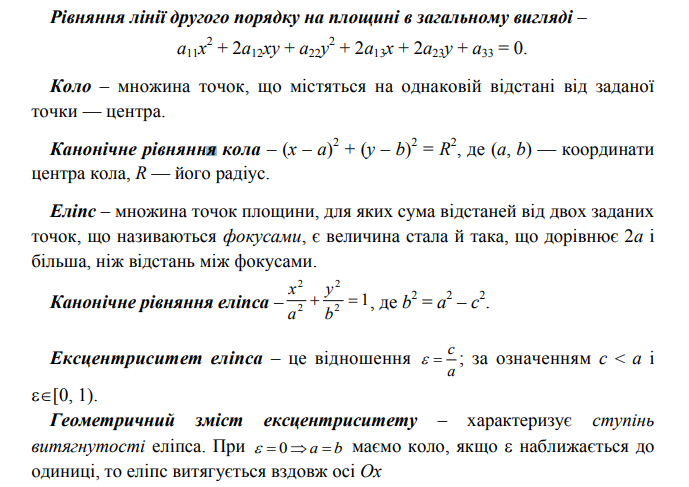 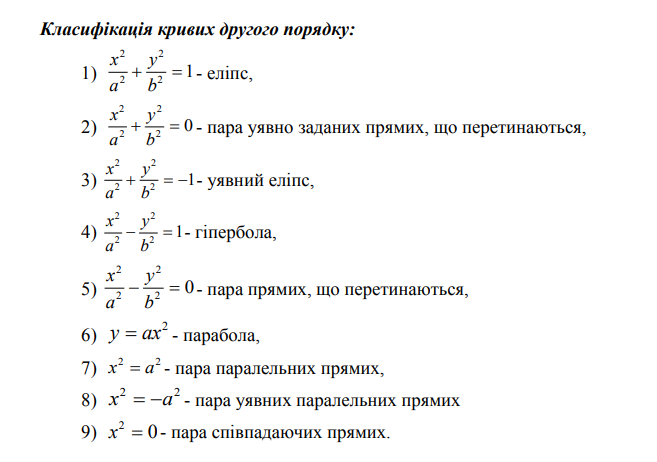 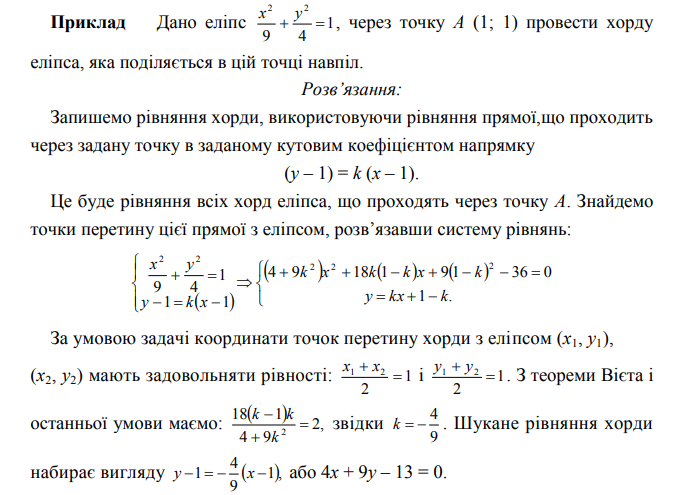 Питання для самоконтролю:Поняття лінії другого порядку. Види кривих другого порядку.- Що називається колом? Рівняння кола з центром в точці О1(а,b) ірадіусом R.- Поняття еліпса. Канонічне рівняння еліпса.- Фокус еліпса, мала, велика півосі, ексцентриситет еліпса.Додаткові матеріали: Рівнянням поверхні в просторі.- Види рівнянь площини.- Кут між двома площинами.- Взаємне розміщення площин. Відстань від точки до площини.- Види рівнянь прямої в просторі. Умови паралельності іперпендикулярності прямої і площини.- Формула кута між прямою і площиною.